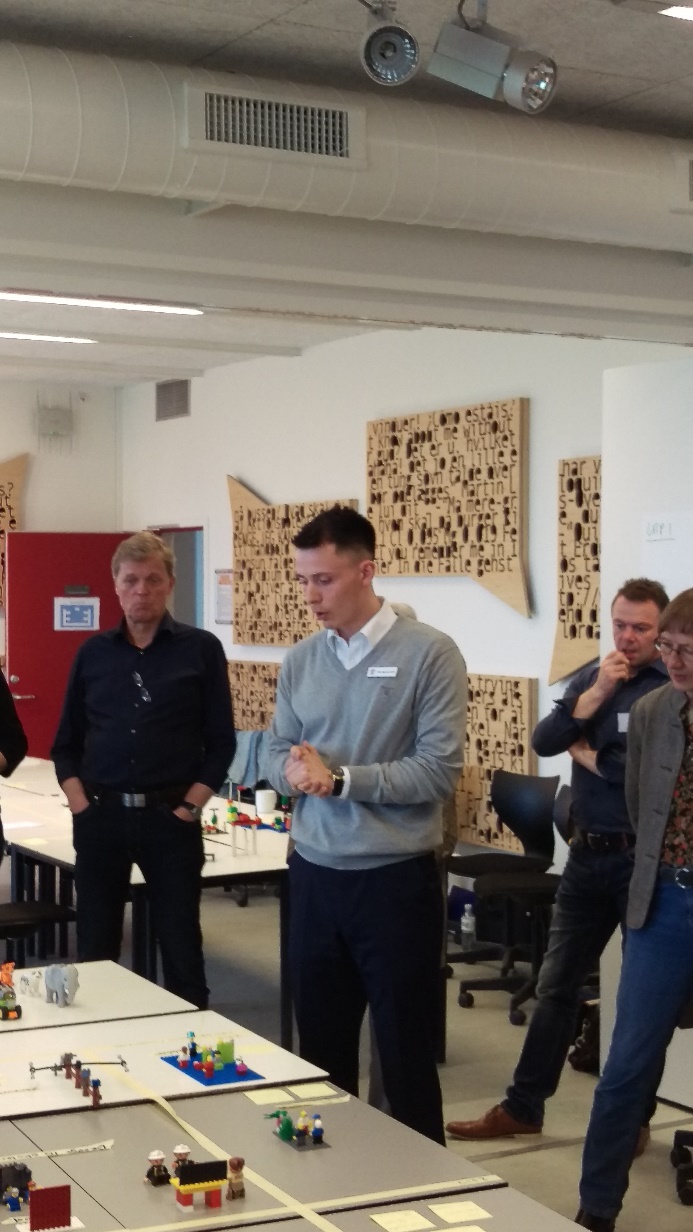 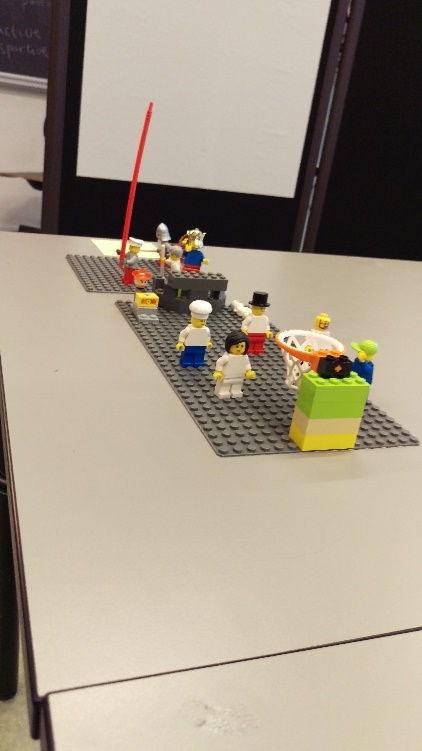 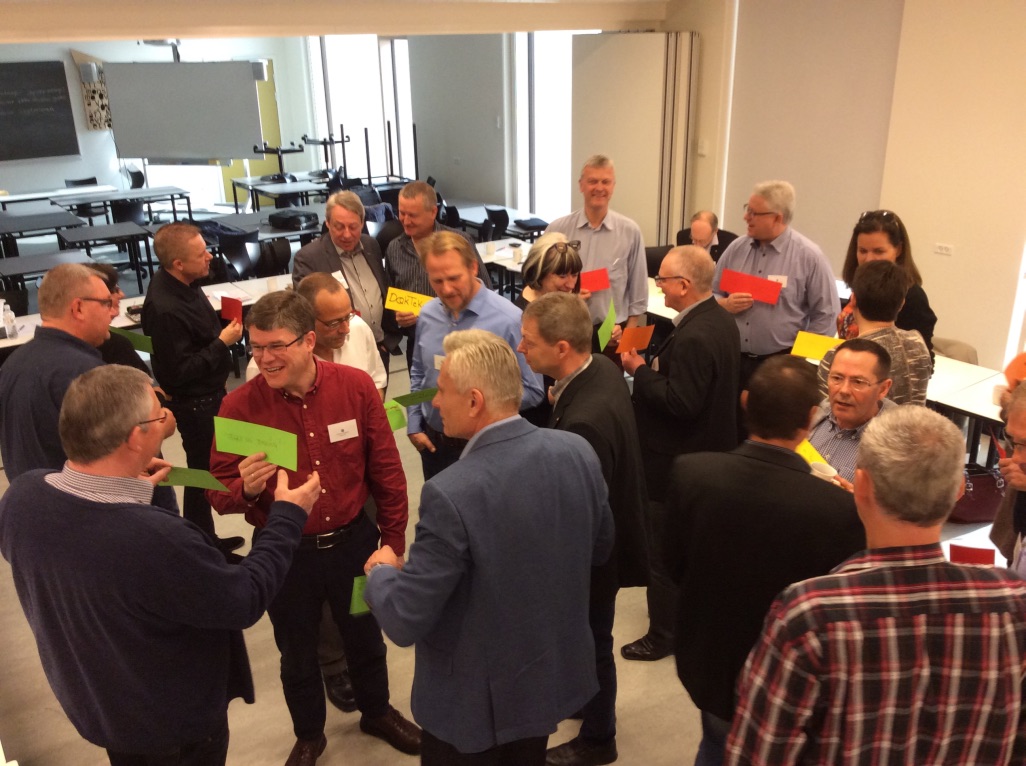 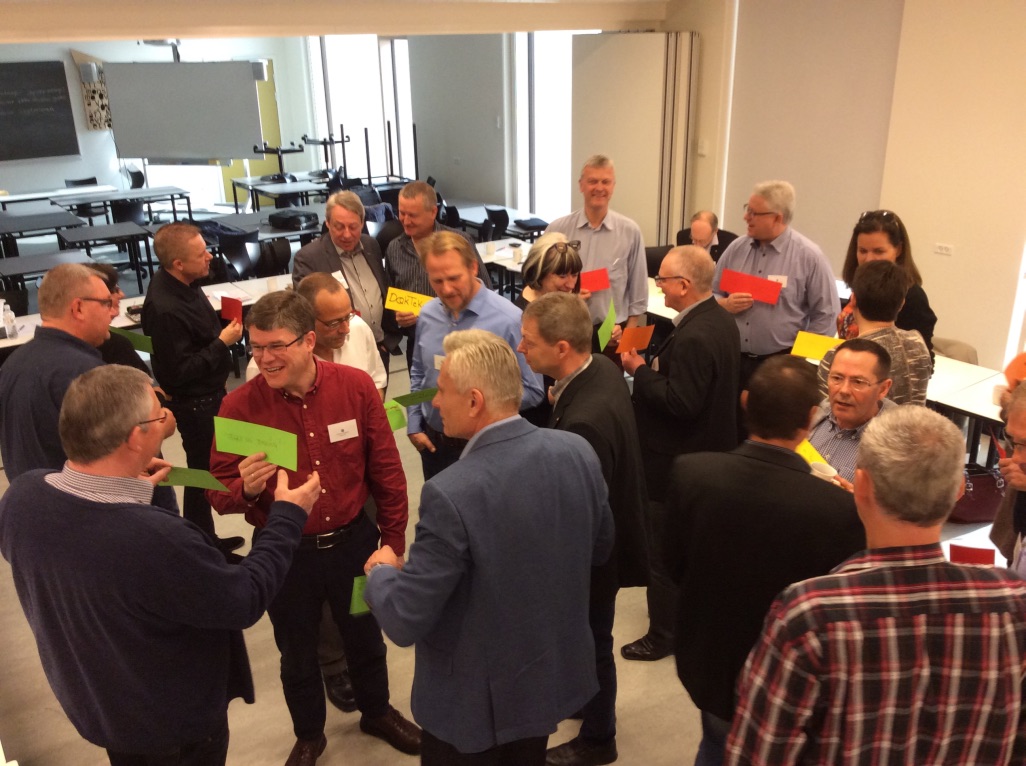 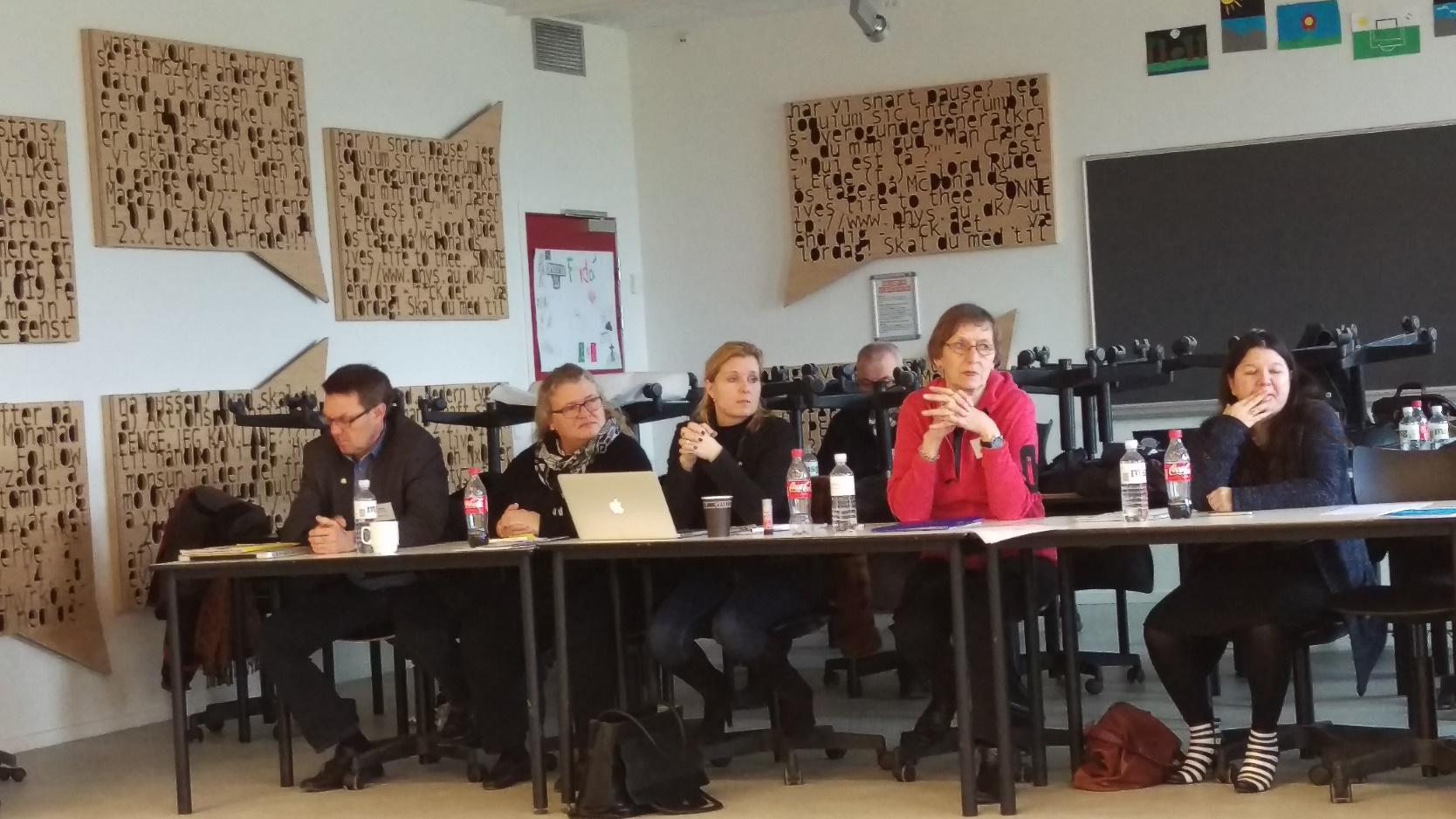 Kurset omfatter 3 moduler, der gennemføres på 3 lørdage kl. 8-16. RLI 11 - 2023 gennemføres den 30. september, 28. oktober og 25. november 2023 på Herlufsholm Idrætscenter i NæstvedDet er gratis for den første deltager fra hver klub (de følgende skal betale 1.600 kr. pr. deltager) at deltage til seminaret, idet D1480 har besluttet at dække omkostningerne for kursusmaterialer og fortæring. 

Du vil modtage en øget viden om Rotary og 
få nyttige ledelsesværktøjer til brug i klubben, og du bliver en endnu mere entusiastisk og udviklingsorienteret rotarianer. 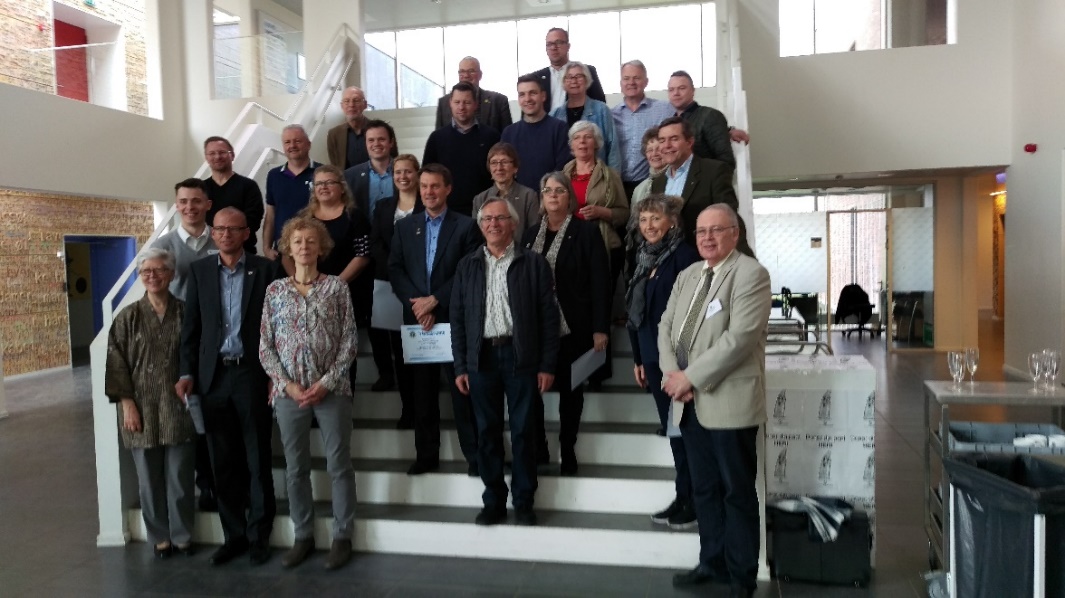 RLI er således en investering i fremtiden for din klub. 
I uddannelsen arbejder vi med: 
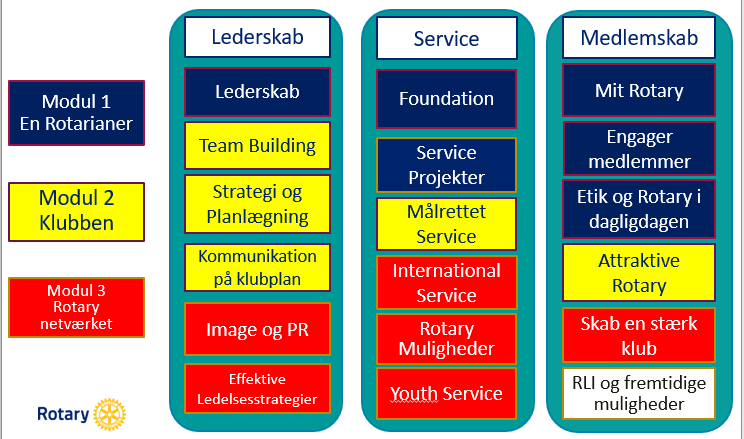 Rotary, organisationen og muligheder Medlemsudvikling og -plejeServiceprojekter og Rotary Foundation Analyse af en Rotaryklub Kommunikation og PR Deltagelse i internationale opgaver Lederskab i en frivillig organisation 
Uddannelsen gennemføres som dialogbaseret og interaktiv undervisning med højt tempo, stor aktivitet, og udnyttelse af dit engagement og din professionelle baggrund. Underviserne er engagerede rotarianere, som har deres undervisningskompetencer fra deres professionelle arbejde og deres virke i Rotary.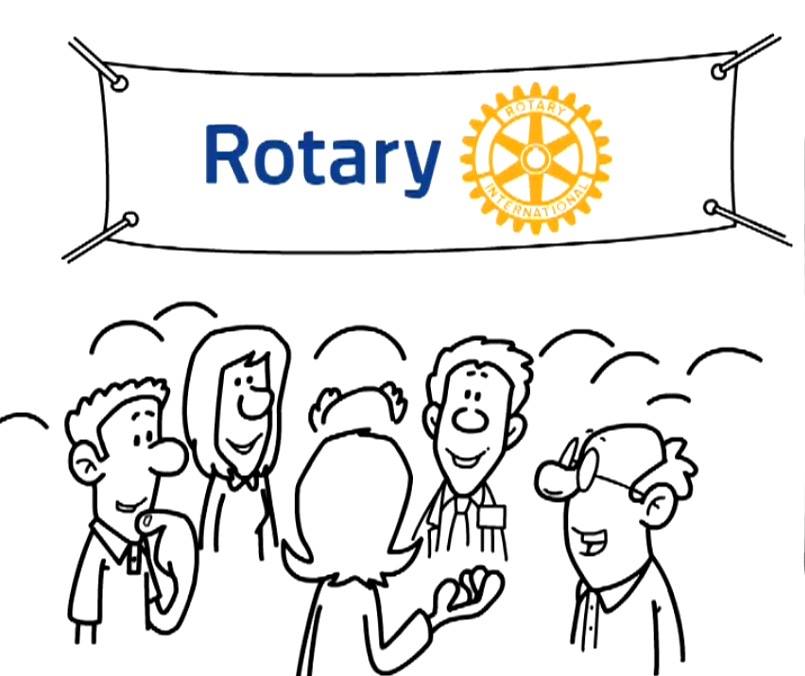 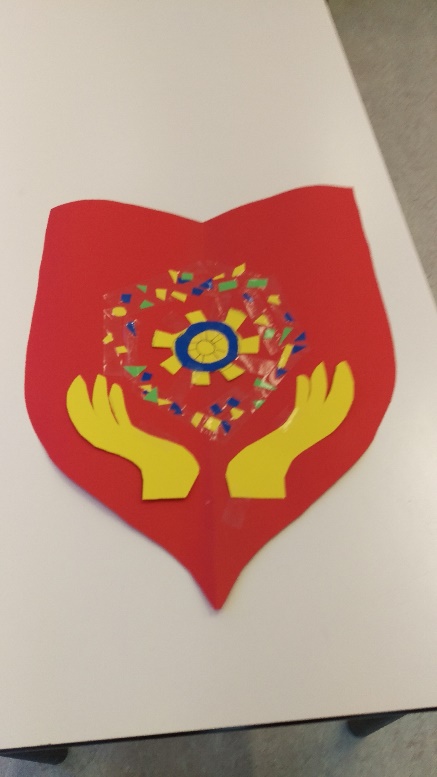 Ansøgning til RLI i D1480
 
Brochure og ansøgningsskema udsendes ca. 01. maj 2023 
til samtlige medlemmer i Distrikt 1480.Sidste frist for indsendelse af ansøgning til RLI 11 - 2023 
er 15. august 2023
Meddelelse om optagelse vil ske snarest efter den 01. september 2023.Tilmeldingen er bindende og omfatter alle tre moduler. Vi glæder os til at høre fra dig 
og til at fortælle dig mere om RLI-programmet